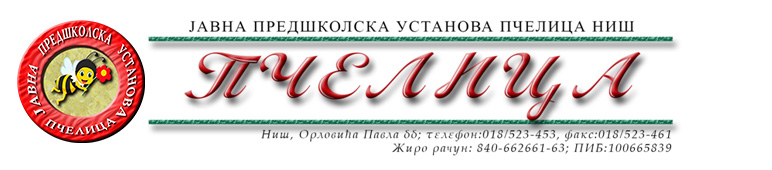 КОНКУРСНА ДОКУМЕНТАЦИЈА ЗА НАБАВКУ УСЛУГА БР.129. УСЛУГЕ ОДРЖАВАЊА РАЧУНАРА, МРЕЖЕ И СОФТВЕРАОБРАЗАЦ ПОНУДЕ ЗА НАВАКУ УСЛУГА БР.129. УСЛУГЕ ОДРЖАВАЊА РАЧУНАРА, МРЕЖЕ И СОФТВЕРАРОК ВАЖЕЊА ПОНУДЕ: _____________дана (не може бити краћи од 30 дана) од дана отварања понуда.РОК ПРУЖАЊА УСЛУГА:Хитне интервенције у року од 1 (једног) сата, а најкасније до 8 (осам) сати од позива Наручиоца.Озбиљне интервенције у року од 24 (двадесет четири) сата од позива Наручиоца.Некритичне интервенције у року од 72 (седамдесетдва) сата од позива Наручиоца.УСЛОВИ И НАЧИН ПЛАЋАЊА: У року од 45 (четрдесетпет) дана од дана пријема исправног рачуна (фактуре) са тачно наведеним називима и врсти пружених услуга.ТЕХНИЧКА СПЕЦИФИКАЦИЈА  Услуге oдржавања рачунара и софтвера ће се изводити у радним просторијама корисника,Јавне предшколске Установе „Пчелица“ Ниш, на следећим локацијама:  Орловића Павла бб, Ниш  Косовке девојке бб, Ниш У вртићима на територији града Ниша  Одржавање системског софтвера подразумева:  Превентивно одржавање, које укључује инсталирање update-ова и исправки које је објавио произвођач оперативног система, нових верзија драјвера које је објавио произвођач хардвера, проверу исправности рада и перформанси рачунара, те отклањање неправилности и проблема који се јављају при раду.Интервентно одржавање које подразумева хитно отклањање пријављеног квара, који укључује и комплетну реинсталацију софтвера рачунара.Одржавање апликативног софтвера подразумева: Одржавање посебног, специјализованог софтвера, а на основу техничке документације и упутстава које прописује произвођач софтвера. Одржавањем софтвера корисник стиче право на инсталацију нових верзија, подверзија и   издања софтвера у периоду трајања подршке.     Софтвер који подлеже одржавању:  Windows 7 и Windows 10 - оперативни системи на радним станицама (инсталација, реинсталација, опоравак  система и драјвер-а) Мрежни ОС Microsoft Windows Server 2008 Standard Edition (на прве две наведене локације) Мрежни ОС Microsoft Windows Server 2012 Standard Edition (на прве две наведене локације) Microsoft SQL Server 2008 Standard Edition (на прве две наведене локације) Microsoft SQL Server 2014 Standard Edition (на прве две наведене локације) Microsoft Office 2010 (инсталација, реинсталација, опоравак Microsoft Office пакета) Антивирусни програми (инсталација, реинсталација, опоравак антивирусног програма) Инсталација и конфигурација штампача по радним станицамаОдржавање софтвера подразумева: Додавање корисничких налога на доменПовезивање корисничких налога са одређеним базама на SQL Server –уДодавање дозвола корисничким налозимаПодешавање аутоматског back-up база на серверуРад са осталим сервисима SQL Server –а према потребама корисникаОпоравак или реинсталација у  случају оштећења          Одржавање рачунарске опреме подразумева: Превентивно одржавање које укључује утврђивање стања сервера, рачунара, штампача и остале опреме. На основу констатованог стања врше се неопходне активности ради спречавања кварова и отклањања проблема. Интервентно одржавање код кога се након пријаве у најкраћем временском року привремено или трајно отклања проблем, зависно од потребе Наручиоца.          Одржавање локалне рачунарске мреже подразумева: Превентивно и интервентно одржавање пасивне и активне мрежне опреме, отклањање свих проблема и застоја на мрежном нивоу, одржавање основних мрежних сервиса.                Рачунарска опрема која подлеже одржавању:- PC рачунари  (на две претходно наведене локације)                            65 комада- PC рачунари  (у вртићима на тероторији града Ниша)                         25 комада   - Лап топ рачунари (Управна зграда и вртићи)                                         15 комада                                                    - Штампачи:1. Ласерски штампачи А4 (обични) HP                                 	10 комада2. Ласерски штампачиА4 (обични) Samsung                           	  2 комада3. Color ласерски штампач HP Color CP2025                          	  1 комад4. Color ласерски штампач HP Color 2600N                            	  1 комад5. Color ласерски штампач  HP Color CP1515N                    	  1 комад6. Ласерски штампач KYOCERA ECOSYS FS-1040             	25 комадa7. Ласерски штампач KYOCERA P2040DN                           	11 комадa8. Мултифункцијски штампач KYOCERA М4125ДН            	  1 комад9. Матрични штампачи Epson LQ300+                                   	  2 комада10. Ласерски штампач KYOCERA FS 1125MPF                           10 комада- UPS за беспрекидно напајање сервера (3KW)                     		  2 комада- UPS за беспрекидно напајање сервера (2,7 KW)                		1 комад- UPS за беспрекидно напајање (360W)                                		  6 комада- Скенер V19 EPSON                                                               		  2 комада- Скенер DS-1630 A4 EPSON                                                  		  1 комадУ Нишу,   ____.____.2022.године      			       		ПОНУЂАЧМ.П.        	_____________________                                                                                      		(потпис овлашћеног лица)Под пуном материјалном и кривичном одговорношћу, као заступник понуђача, дајем следећуИ З Ј А В УПонуђач  _______________________________________из ____________________, у поступку  набавке услуга број 129. Услуге одржавања рачунара, мреже и софтвера, испуњава све услове дефинисане конкурсном документацијом за предметну  набавку и то:да је регистрован је код надлежног органа, односно уписан у одговарајући регистар;да он и његов законски заступник није осуђиван за неко од кривичних дела као члан организоване криминалне групе, да није осуђиван за кривична дела против привреде, кривична дела против животне средине, кривично дело примања или давања мита и кривично дело преваре;да није изречена мера забране обављања делатности на снази у време објаве/слања позива за доставу понуде;да је измирио доспеле порезе, доприносе и друге јавне дажбине у складу са прописима Републике Србије или стране државе када има седиште на њеној територији;да је поштовао обавезе које произлазе из важећих прописа о заштити на раду, запошљавању и условима рада, заштити животне средине и гарантује да је ималац права интелектуалне својине;Додатни услов брoj 1: да понуђач располаже техничким капацитетом, односно да има на располагању најмање 1 доставно  возило.Додатни услов брoj 2: да  располаже пословним капацитетом, односно да је у претходне три године (2018, 2019. и 2020.) пружио услуге које су  исте или сличне предмету јавне набавке у збирном финансијском износу од најмање 1.000.000 (милион) динара без урачунатог ПДВ;Додатни услов брoj 3: да понуђач располаже кадровским капацитетом, односно да има најмање 5 (пет) радника у радном односу на одређено или неодређено време од тога 2 дипломирна инжињера електротехникеПонуђач овом Изјавом, под пуном материјалном и кривичном одговорношћу потврђује  да је понуду у поступку набавке услуга број 129 –  Услуге одржавања рачунара, мреже и софтвера поднео потпуно независно и без договора са другим понуђачима или заинтересованим лицима.У Нишу,   ____.____.2022.године      			       		ПОНУЂАЧМ.П.        	_____________________                                                                                      		(потпис овлашћеног лица)                                                                                                                                                                       Број понуде Назив понуђачаАдреса седишта понуђачаОсоба за контактОдговорна особа/потписник уговораКонтакт телефонТекући рачун и назив банкеМатични бројПИБЕлектронска поштаМесечна цена свих пружених услуга из Техничке спецификације без ПДВГодишња цена свих пружених услуга из Техничке спецификације без ПДВПДВМесечна цена свих пружених услуга из Техничке спецификације са ПДВГодишња цена свих пружених услуга из Техничке спецификације са ПДВ